Sabir habite au-dessus de Marie mais il n’est pas au deuxième étage.William n’habite pas en dessous d’une fille.Paul habite au dernier étage.Écris le nom des enfants à l’étage où ils habitent.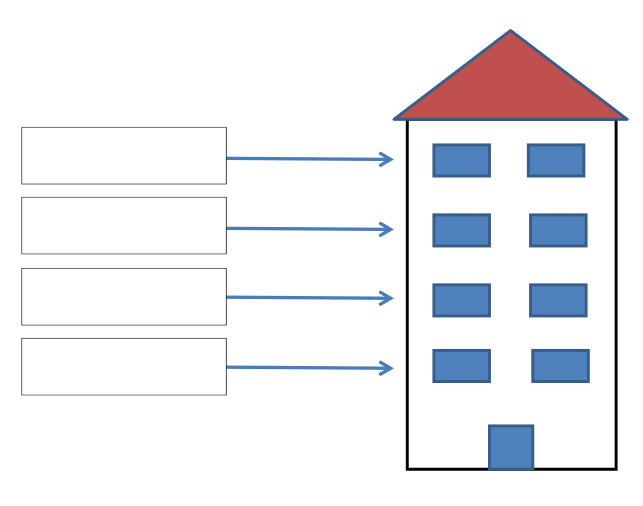 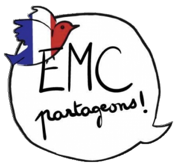 Résolvez l’énigme suivante en groupe.